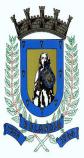 SECRETARIA MUNICIPAL DE EDUCAÇÃOEDUCAÇÃO INFANTIL – ROTEIROATIVIDADES COMPLEMENTARES DE ESTUDO – COVID 19ESCOLA/ CMEI MUNICIPAL: CMEI ZILDA ARNSPROFESSORA: JACQUELINETURMA: INFANTIL 1 – CRIANÇAS BEM PEQUENAS (1 ANO)ROTEIRO DE RECUPERAÇÃO DE ATIVIDADES DO 3º SEMESTRESEGUNDA- FEIRA DIA 23 DE NOVEMBROTERÇA- FEIRA DIA 24 DE NOVEMBROQUARTA-FEIRA DIA 25 DE NOVEMBROQUINTA-FEIRA DIA 26 DE NOVEMBROSEXTA-FEIRA DIA 27 DE NOVEMBROO QUE VOCÊ VAIESTUDAR:SABERES E CONHECIMENTOS:VALORES PARA A VIDA EM SOCIEDADE; FAMÍLIA E ESCOLA.NOÇÃO TEMPORAL.COORDENAÇÃO MOTORA AMPLA, EQUILÍBRIO, DESTREZA E POSTURA CORPORALPARA QUEVAMOSESTUDARESSESCONTEÚDOS?CAMPO DE EXPERIÊNCIA: O EU, O OUTRO E O NÓS: (EI02EO01) DEMONSTRAR ATITUDES DE CUIDADO E SOLIDARIEDADE NA INTERAÇÃO COM CRIANÇAS E ADULTOS.DEMONSTRAR SENTIMENTOS DE AFEIÇÃO PELAS PESSOAS COM AS QUAIS INTERAGE.ESPAÇOS, TEMPOS, QUANTIDADES, RELAÇÕES E TRANSFORMAÇÕES.(EI02ET04) IDENTIFICAR RELAÇÕES ESPACIAIS (DENTRO E FORA, EM CIMA, EMBAIXO, ACIMA, ABAIXO, ENTRE E DO LADO) E TEMPORAIS (ANTES, DURANTE E DEPOIS).PARTICIPAR DE MOMENTOS DE EXPLORAÇÃO DOS DIAS DA SEMANA COM MÚSICA.CORPO, GESTOS E MOVIMENTOS.(EI02CG01) APROPRIAR-SE DE GESTOS E MOVIMENTOS DE SUA CULTURA NO CUIDADO DE SI E NOS JOGOS E BRINCADEIRAS.EXPLORAR PROGRESSIVAMENTE O PRÓPRIO CORPO NA PERSPECTIVA DE CONHECÊ-LO, SENTINDO OS SEUS MOVIMENTOS, OUVINDO SEUS BARULHOS E CONHECENDO SUAS FUNÇÕES E FORMAS DE FUNCIONAMENTO.COMO VAMOSESTUDAR OSCONTEÚDOS?ATIVIDADE DO DIA: BRINCANDO NO LENÇOL: PEGAR UM LENÇOL DE SOLTEIRO, COLOCAR A CRIANÇA SENTADA OU DEITADA SOBRE LENÇOL DE PREFERÊNCIA DE COSTAS PARA O ADULTO, PEGUE DUAS DAS PONTAS E ARRASTE SEU FILHO DIZENDO: “OLHA FILHO VAMOS PASSEAR”, OLHA QUE DELÍCIA O PASSEIO COM A MAMÃE.O QUE VOCÊ VAIESTUDAR:SABERES E CONHECIMENTOS:RITMOS; MÚSICAS E DANÇAS.PERCEPÇÃO DOS ELEMENTOS NO ESPAÇOPARA QUEVAMOSESTUDARESSESCONTEÚDOS?CAMPO DE EXPERIÊNCIA: TRAÇOS, SONS, CORES E FORMAS;(EI02TS03) UTILIZAR DIFERENTES FONTES SONORASDISPONÍVEIS NO AMBIENTE EM BRINCADEIRAS CANTADAS, CANÇÕES, MÚSICAS E MELODIAS.OUVIR MÚSICAS DE DIFRENTES RITMOS E ESTILOS.ESPAÇOS, TEMPOS, QUANTIDADES, RELAÇÕES E TRANSFORMAÇÕES.(EI02ET01) EXPLORAR E DESCREVER SEMELHANÇAS E DIFERENÇAS ENTRE AS CARATERÍSTICAS E PROPRIREDADES DOS OBJETOS (TEXTURA, MASSA E TAMANHO)OBSERVAR SEMELHANÇAS E DIFERENÇAS ENTRE OS OBJETOS.COMO VAMOSESTUDAR OSCONTEÚDOS?ATIVIDADE DO DIA: “ESCONDER O OBJETO NA LATA OU POTES”: MAMÃE NESTA ATIVIDADE VOCÊ IRÁ PRECISAR DE 3 POTES E UM OBJETOS PEQUENO QUE CAIBA DENTRO DESTES POTES. PEGUE O OBJETO E MOSTRE PARA A CRIANÇA EM QUE LATA VOCÊ O COLOCOU, DEPOIS VOCÊ IRÁ MISTURAR OS POTES E PEÇA PARA ELA MOSTRAR ONDE ESTÁ O OBJETO.O QUE VOCÊ VAIESTUDAR:SABERES E CONHECIMENTOS:RITMOS; MÚSICAS E DANÇAS.CORPO E MOVIMENTOPARA QUEVAMOSESTUDARESSESCONTEÚDOS?CAMPO DE EXPERIÊNCIA: TRAÇOS, SONS, CORES E FORMAS;(EI02TS03) UTILIZAR DIFERENTES FONTES SONORASDISPONÍVEIS NO AMBIENTE EM BRINCADEIRAS CANTADAS, CANÇÕES, MÚSICAS E MELODIAS.OUVIR MÚSICAS DE DIFRENTES RITMOS E ESTILOSCORPO, GESTOS E MOVIMENTOS: (EI02CG03) EXPLORAR FORMAS DE DESLOCAMENTO NO ESPAÇO (PULAR, SALTAR, DANÇAR), COMBINANDO MOVIMENTOS E SEGUINDO ORIENTAÇÕES.REALIZAR ATIVIDADES CORPORAIS E VENCER DESAFIOS MOTORES.COMO VAMOSESTUDAR OSCONTEÚDOS?BRINCADEIRA: BRINCADEIRA “UPA, UPA, CAVALINHO”; AJEITE A CRIANÇA SOBRE OS OMBROS DE FORMA QUE AS PERNAS DA CRIANÇA PENDEM AO REDOR DO SEU PESCOÇO. SEGURE-O PELAS MÃOS ENQUANTO ANDA DIZENDO: “OLHA O CAVALINHO” ESTALANDO A LÍNGUA. SE SUA CRIANÇA ESTIVER MUITO PESADA REALIZE A BRINCADEIRA NO COLO VOCÊ SENTA E A COLOCA NO COLO DE FRENTE PRA VOCÊ. PARECE UMA BRINCADEIRA SIMPLES PORÉM É UMA BRINCADEIRA QUE DESENVOLVE NO BEBÊ SEGURANÇA E AFETIVIDADE NA PROXIMIDADE COM O ADULTO QUE COM ELA INTERAGE.  O QUE VOCÊ VAIESTUDAR:SABERES E CONHECIMENTOS:RITMOS; MÚSICAS E DANÇASEXPRESSIVIDADE PELA LINGUAGEM ORAL E GESTUALPARA QUEVAMOSESTUDARESSESCONTEÚDOS?CAMPO DE EXPERIÊNCIA: TRAÇOS, SONS, CORES E FORMAS(EI02TS03) UTILIZAR DIFERENTES FONTES SONORASDISPONÍVEIS NO AMBIENTE EM BRINCADEIRAS CANTADAS, CANÇÕES, MÚSICAS E MELODIAS.OUVIR MÚSICAS DE DIFRENTES RITMOS E ESTILOS.ESCUTA, FALA PENSAMENTO E IMAGINAÇÃO:(EI02EF04) FORMULAR E RESPONDER PERGUNTAS SOBRE FATOS DA HISTÓRIA NARRADA, IDENTIFICANDO CENÁRIOS, PERSONAGENS E PRINCIPAIS ACONTECIMENTOS.EMITIR SONS ARTICULADOS E GESTOS OBSERVADOS NOS RECURSOS TEXTUAIS E AUDIOVISUAIS.COMO VAMOSESTUDAR OSCONTEÚDOS?ATIVIDADE DO DIA: HISTÓRIA ANIMAIS DA FAZENDA E SESU SONS; NESTA ATIVIDADE VOCÊ MAMÃE IRÁ COLOCAR A CRIANÇA PARA OUVIR A HISTÓRIA ENVIADA, DEIXE QUE ELA ASSISTA E SE DIVIRTA, DEPOIS COLOQUE NOVAMENTE E PERGUNTE QUE ANIMAL É ESTE?QUE SOM ELE FAZ? DAÍ ENTÃO DEIXE-A REPETIR O SOM E SE ELA SOUBER TAMBÉM O GESTO QUE REPRESENTE O ANIMAL VISTO. Link da história: https://youtu.be/FedxDnoA8uEO QUE VOCÊ VAIESTUDAR:SABERES E CONHECIMENTOS:RITMOS; MÚSICAS E DANÇAS.SEU CORPO, SUAS POSSIBILIDADES MOTORAS, SENSORIAIS E EXPERIÊNCIAS.PARA QUEVAMOSESTUDARESSESCONTEÚDOS?CAMPO DE EXPERIÊNCIA: TRAÇOS, SONS, CORES E FORMAS;(EI02TS03) UTILIZAR DIFERENTES FONTES SONORASDISPONÍVEIS NO AMBIENTE EM BRINCADEIRAS CANTADAS, CANÇÕES, MÚSICAS E MELODIAS.OUVIR MÚSICAS DE DIFRENTES RITMOS E ESTILOS.CORPO, GESTOS E MOVIMENTOS: COMO VAMOSESTUDAR OSCONTEÚDOS?BRINCADEIRA: ESTÁTUA: MAMÃE COLOQUE A MÚSICA PARA A SUA CRIANÇA OUVIR OU ASSISTIR, FAÇAM UMA OU DUAS VEZES MOSTRANDO AO SEU FILHO (A) COMO SE FAZ, DEIXE A MÚSICA ROLAR E OBSERVE A REAÇÃO DELA SE ELA GOSTAR FAÇA QUANTAS VEZES ACHAR MELHOR. LEMBRANDO QUE A MÚSICA LEVA A CRIANAÇA E IDENTIFICAR ALGUMAS PARTES DO CORPO E SE ESTÁ ATENTA EM UMA BRINCADEIRA DE IMITAÇÃO. Link da música:  https://youtu.be/b1dYkXjj-1o